INDICAÇÃO Nº 1226/2018Sugere ao Poder Executivo Municipal a realização de Pintura em Campo de Futebol localizado na Praça de Esportes Antônio Gomes Cardoso entre a Rua do Vidro esquina com a Rua da Borracha, no bairro Jardim Pérola.Excelentíssimo Senhor Prefeito Municipal, Nos termos do Art. 108 do Regimento Interno desta Casa de Leis, dirijo-me a Vossa Excelência para sugerir que, por intermédio do Setor competente, sejam realizada a Pintura em Campo de Futebol localizado na Praça de Esportes Antônio Gomes Cardoso entre a Rua do Vidro esquina com a Rua da Borracha, no bairro Jardim Pérola.Justificativa:Conforme visita realizada “in loco”, este vereador pôde constatar que as demarcações do campo existente estão totalmente apagadas, fato este que dificulta a realização dos jogos sem as marcações necessárias.Plenário “Dr. Tancredo Neves”, em 31 de Janeiro de 2.018.                                                  FELIPE SANCHES-Vereador-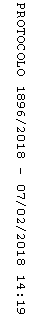 